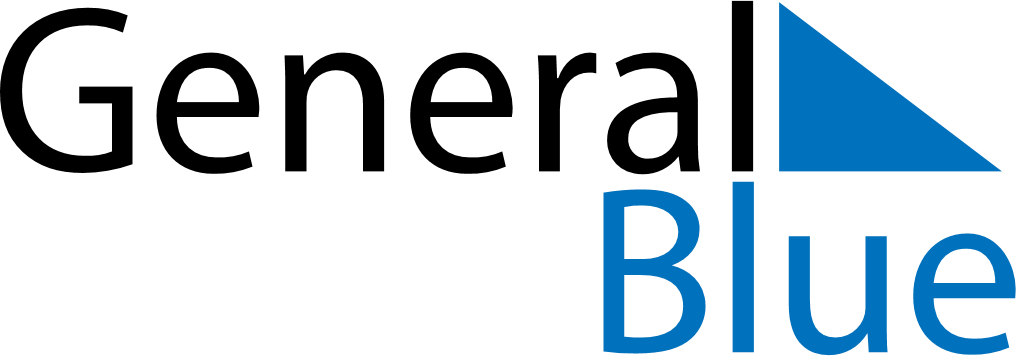 April 2028April 2028April 2028April 2028TurkeyTurkeyTurkeyMondayTuesdayWednesdayThursdayFridaySaturdaySaturdaySunday1123456788910111213141515161718192021222223National Sovereignty and Children’s Day2425262728292930